			Obrazová příloha – Zprávičky 2017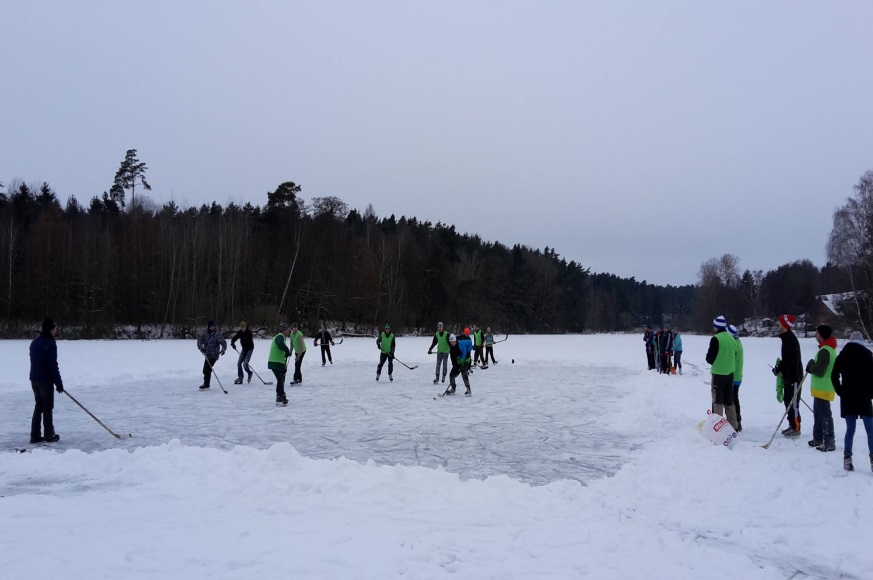 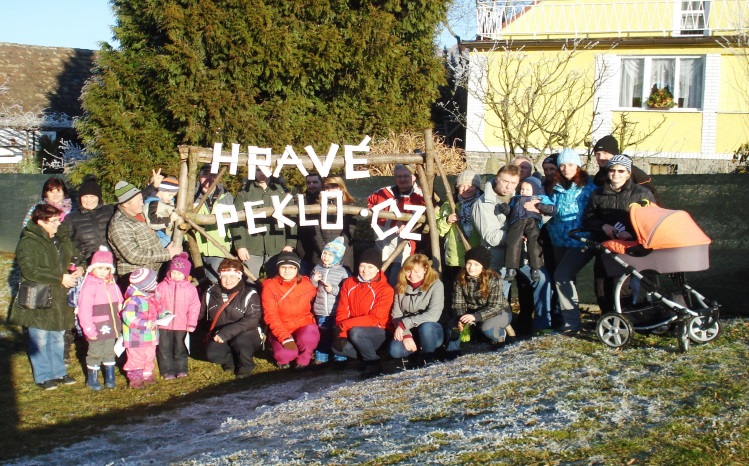 Novoroční pochod do Bernartic				Zamrznutý rybník – velká bruslovačka	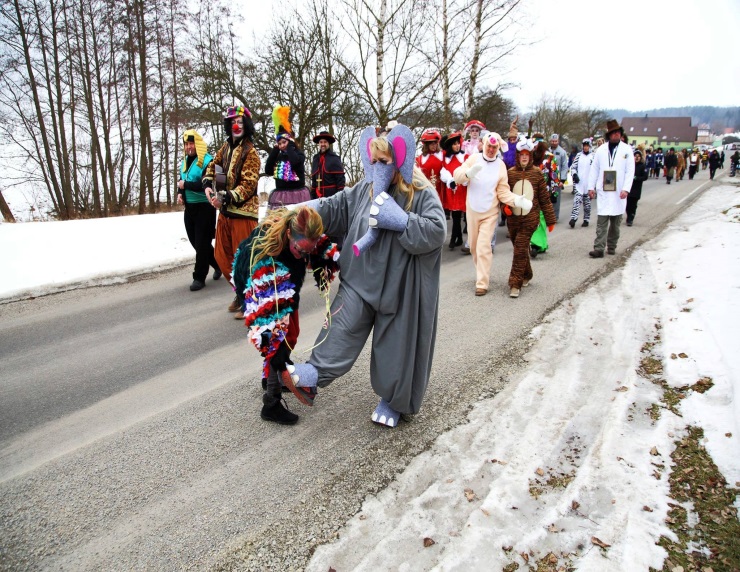 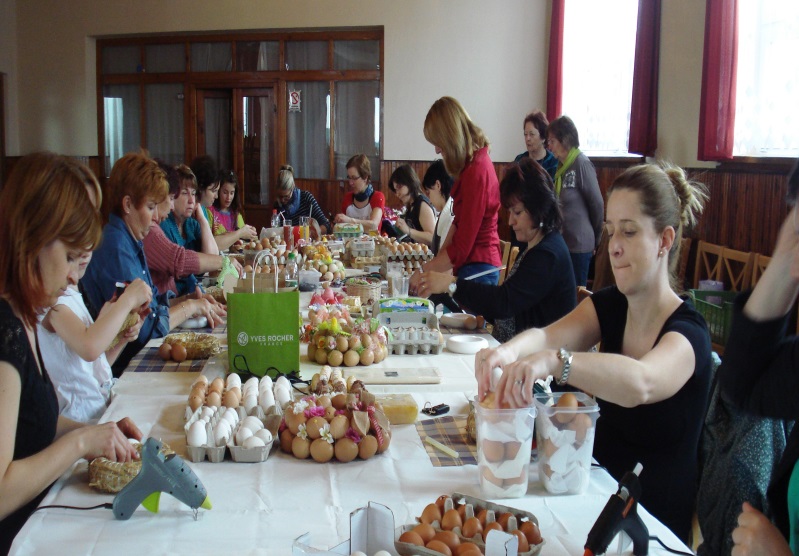 Masopustní veselice							Velikonoční zdobení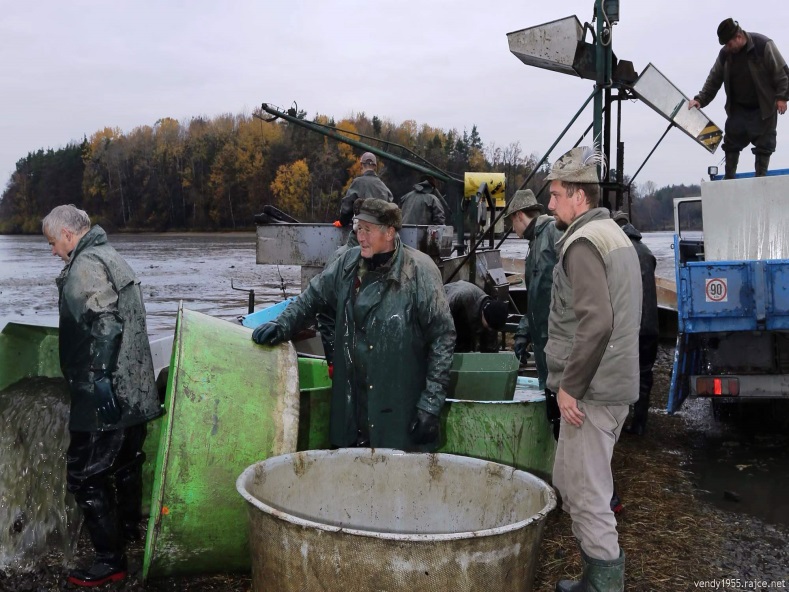 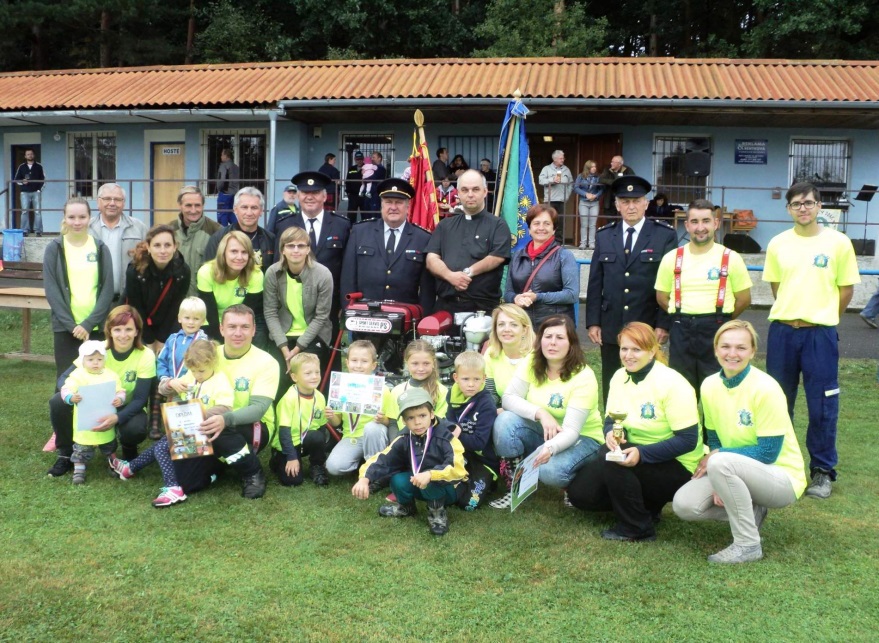 Svěcení nové hasičské stříkačky						Výlov rybníka			